 Skizzen zum Unterrichtsfach Landeskunde für die 9. Klassenstufeim Rahmen der bilingualen Bildung für Deutsch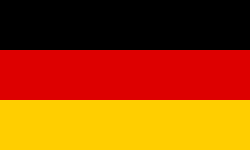 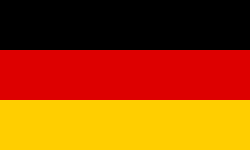 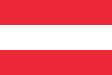 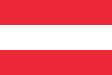 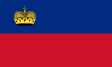 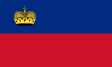 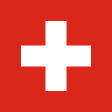 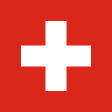 erarbeitet und zusammengestellt vonLászló Horváth2021/2022Zalaegerszeg8. Die Bundesländer von DeutschlandLied über die Bundesländer von Deutschlandhttps://www.youtube.com/watch?v=LTY0rr120os Einführunghttps://www.youtube.com/watch?v=8tjoXAF9r78&t=281s Deutschland hat 16 Bundesländer. Was bedeutet „Bundesrepublik Deutschland?“Deutschland heißt mit ganzem Namen Bundesrepublik Deutschland. Deutschland ist nämlich ein Bundesstaat, zu dem 16 Bundesländer gehören. Jedes Bundesland hat eine eigene Regierung und ein eigenes Parlament. Bestimmte Aufgaben der Politik liegen in den Händen der Bundesländer. So ist etwa der Bereich der Bildung Sache der Länder und nicht des Bundes. Die größten Bundesländer sind Bayern, Niedersachsen und Baden-Württemberg. Das kleinste Bundesland ist Bremen. Die meisten Menschen wohnen aber in Nordrhein-Westfallen, gefolgt von Bayern und Baden-Württemberg. Der Name Bundesrepublik sagt übrigens auch aus, dass Deutschland eine Republik ist. Das Volk wählt, wer es regieren soll. Es gibt keinen König oder Kaiser. Das ist seit 1918 so. Stadtstaaten und FlächenstaatenVon den 16 Bundesländern sind 3 Stadtstaaten. Hier ist das Bundesland zugleich eine Stadt. Die übrigen 13 Bundesländer sind Flächenstaaten, weil sie sich über eine gewisse Fläche erstrecken und nicht nur aus einer Stadt bestehen. Die drei Stadtstaaten sind Berlin, Hamburg und Bremen. Jedes Bundesland hat eine Landeshauptstadt, wobei bei den drei Stadtstaaten die Stadt zugleich die Landeshauptstadt ist. Die 16 Bundesländer1. Nordrhein-WestfallenHier leben rund 18 Millionen Menschen. Die Landeshauptstadt ist Düsseldorf. Es gibt viele weitere Großstädte, von denen viele im Ruhrgebiet liegen (Köln, Dortmund, Essen, Duisburg, Bochum). Nordrhein-Westfallen wird auch NRW abgekürzt. Es liegt an der Grenze zu den Niederlanden und Belgien. Durch NRW fließt der Rhein. 2. Niedersachsen Niedersachsen ist von der Fläche das zweitgrößte Bundesland. An Einwohnern steht es mit 8 Millionen an vierter Stelle. Die Landeshauptstadt ist Hannover. Niedersachsen grenzt im Westen an die Niederlande und im Norden an die Nordsee, so gehören auch die Ostfriesischen Inseln mit zu Niedersachsen. 3. BremenVon Niedersachsen umschlossen ist Bremen, eine der Stadtstaaten, wobei zu Bremen das nicht am Stadtgebiet, sondern an der Nordsee liegende Bremerhaven gehört. Bremen ist sowohl von der Fläche, als auch von der Einwohnerzahl das kleinste Bundesland. Durch Bremen fließt die Weser. 4. HamburgEbenfalls ein Stadtstaat ist Hamburg. Hamburg ist auch die zweitgrößte Stadt Deutschlands. Durch Hamburg fließt die Elbe. Hier befindet sich auch der größte Hafen Deutschlands. Hamburg grenzt an Niedersachsen und an Schleswig-Holstein.  5. Schleswig-HolsteinSchleswig-Holstein ist das nördlichste Bundesland. Es grenzt im Norden an Dänemark. Der Westen liegt an der Nordsee, der Osten an der Ostsee, so gehören die nordfriesischen in der Nordsee und auch Fährmann in der Ostsee zu Schleswig-Holstein dazu. Die Landeshauptstadt und zugleich größte Stadt ist Kiel. 6. Mecklenburg-VorpommernIm Nordosten von Deutschland liegt Mecklenburg-Vorpommern an der Ostsee. Die Inseln  Rügen und Usedom findet man hier. Mecklenburg-Vorpommern gehört wie die anderen fünf Bundesländer im Osten Deutschlands seit 1945 zur DDR und erst seit der Wiedervereinigung 1990 zur Bundesrepublik. Es ist das am dünnsten besiedelte Bundesland. Hier gibt es viel Natur. Die Landeshauptstadt ist Schwerin. Im Osten grenzt es an Polen. 7. BrandenburgBrandenburg, wie Mecklenburg-Vorpommern ist eher ländlich geprägt. Die Landeshauptstadt ist Potsdam. Brandenburg grenzt an Polen. Nach seiner Fläche ist es das fünf größte Bundesland. Nach Einwohnern steht es aber erst an zehnter Stelle. Es ist also auch sehr dünn besiedelt. 8. BerlinInnerhalb von Brandenburg liegt Berlin. Berlin ist nicht nur ein Bundesland, sondern ja auch die Hauptstadt der gesamten Bundesrepublik Deutschland. Berlin ist die größte Stadt Deutschlands mit 3,7 Millionen Einwohnern. Nach dem zweiten Berlin wurde Berlin geteilt, so dass Westberlin mitten in der damaligen DDR lag. 9. Sachsen-Anhalt Sachsen-Anhalt liegt zwischen Niedersachsen und Brandenburg. Es grenzt aber auch an Thüringen und Sachsen im Süden und Südosten. Die Landeshauptstadt ist Magdeburg. Durch Magdeburg fließt die Elbe. 10. Sachsen Sachsen liegt im Südosten von Deutschland. Es grenzt an Polen und Tschechien. Die Landeshauptstadt ist Dresden, ebenfalls von der Elbe durchflossen. Die Stadt mit der höchsten Bevölkerung aber ist Leipzig. Nach Fläche steht Sachsen an zehnter Stelle im Vergleich mit anderen Bundesländern, nach Einwohnern aber an siebter Stelle. 11. Thüringen Thüringen gehört sowohl von der Fläche als auch von der Einwohnerzahl zu den kleineren Bundesländern. In Thüringen liegt das Mittelgebirge Thüringer Wald. Die Landeshauptstadt ist Erfurt. 12. HessenHessen steht mit seiner Flächengröße an siebter Stelle, nach der Größe der Bevölkerung sogar an fünfter Stelle. Die Landeshauptstadt ist Wiesbaden. Die größte Stadt ist nach seiner Bevölkerung aber Frankfurt am Main. Frankfurt ist das Finanzzentrum Deutschlands und besitzt den größten Flughafen von Deutschland. 13. Bayern Im Süden liegt Bayern. Es ist das größte Bundesland Deutschlands. Bei der Größe der Bevölkerung steht es mit mehr als 13 Millionen Menschen an zweiter Stelle. Die Hauptstadt ist München und zugleich die drittgrößte Stadt Deutschlands. Bayern grenzt an Österreich und Tschechien. Der deutsche Teil der Alpen liegt auch in Bayern. 14. Baden-Württemberg Baden-Württemberg liegt im Südwesten von Deutschland. Es ist das drittgrößte Bundesland nach Bayern und Niedersachsen. Auch an Einwohnern steht es mit mehr als 11 Millionen an dritter Stelle und zwar Nordrhein-Westfallen und Bayern. Die Landeshauptstadt ist Stuttgart. In Baden-Württemberg liegt der Schwarzwald. 15. Saarland Das Saarland ist Deutschlands kleinster Flächenstaat. Nur Bremen hat eine kleinere Zahl an Einwohnern. Die Landeshauptstadt ist Saarbrücken. Das Saarland liegt an der Grenze zu Frankreich und wurde erst 1957 in die Bundesrepublik Deutschland eingegliedert. 16. Rheinland-Pfalz Rheinland-Pfalz grenzt ebenfalls an Frankreich. Es ist mit seiner Bevölkerung das sechsgrößte Bundesland nach der Fläche an neunter Stelle. Die Landeshauptstadt ist Mainz. Große Flüsse sind Rhein und Mosel. WörterverzeichnisWas bedeutet „Bundesrepublik Deutschland?“Bundesrepublik Deutschland	Német Szövetségi Köztársaságs Bundesland,-¨er	szövetségi tartománynämlich	ugyanis e Regierung,-en	kormánybestimmt	meghatározottr Bereich,-e	területe Bildung	oktatás, képzésübrigens	egyébkénts Volk,- ¨er	népregieren, -te, h. –t	kormányozStadtstaaten und Flächenstaatenr Stadtstaat,-en	városállamr Flächenstaat,-en	tartományi államzugleich 	egyidejűleg, ugyanakkorgewiss	bizonyossich erstrecken, -te s. h. s. –t	elterül, fekszike Landeshauptstadt,-¨-e	tartomány fővárosa1. Nordrhein-Westfallenab/kürzen, -te, h. ge-t	lerövidít2. Niedersachsenr Einwohner,-	lakosumschließen, umschloss, 3. Bremenh. umschlossen von+D	körülvesz/zár4. Hamburgebenfalls	szintén6. Mecklenburg-VorpommernDDR	NDKDeutsche Demokratische Republik	Német Demokratikus Köztársaságe Wiedervereinigung	újjáegyesülésdünn besiedelt	ritkán lakott7. Brandenburgländlich geprägt 	falusi, vidéki jellegű8. Berlindamalig	akkori10. Sachsenim Vergleich mit+D	összehasonlítva vmivel12. Hessens Finanzzentr/um,-en	pénzügyi központbesitzen, besaß, h. besesessen +A	birtokolr Flughafen,-¨	repülőtér15. Saarlandein/gliedern, -te, h. ge-t	betagoz, beosztÜbungen1. Bundesländer – Übungen zur Landkartehttps://learningapps.org/1263672 2. Bundesländer und Landeshauptstädte – Übungen zur Landkartehttps://learningapps.org/6079559 3. Bundesländer – Übungen nach der Lage der Bundesländerhttps://learningapps.org/view222761064. Bundesländer – Überblick im Allgemeinenhttps://learningapps.org/view22275980 5. Bundesländer – Nordrhein-Westfallen, Niedersachsen, Bremen, Hamburghttps://learningapps.org/view22276269 6. Bundesländer – Schleswig-Holstein, Mecklenburg-Vorpommern, Brandenburg, Berlin https://learningapps.org/view22276353 7. Bundesländer – Sachsen, Sachsen-Anhalt, Thüringen, Hessenhttps://learningapps.org/view22276428 8. Bundesländer – Bayern, Baden-Württemberg, Saarland, Rheinland-Pfalzhttps://learningapps.org/view22276474 